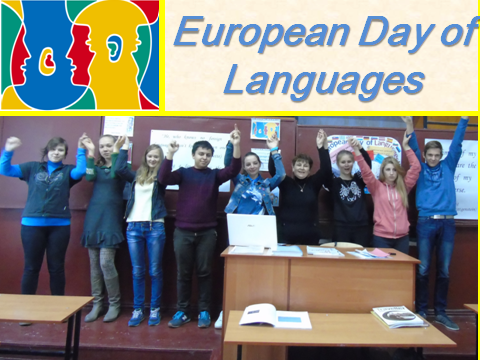 МАЙСТЕР-КЛАС жовтень 2015 р.ВЧИТЕЛЬ:     Ковтунець А.М.кваліфікаційна категорія «спеціаліст вищої категорії»Тема: “European Day of Languages” Нестандартиний урок з англійської мови за участю учнів 9б, 10а, 10б класівМета:  виховання патріотизму, поваги до європейських цінностей (мов, традицій, стилю життя тощо); мотивація учнів до вивчення іноземної мови;  використання ІКТ у навчально-виховному процесі.МАЙСТЕР-КЛАСжовтень 2015 р.ВЧИТЕЛЬ:  Левицька О.В.кваліфікаційна категорія «спеціаліст вищої категорії»Тема: “International Day of Peace”Нестандартиний урок з англійської мови за участю учнів 3а, 3б  класівМета:  виховання почуття патріотизму та толерантного ставлення до інших культур засобами англійської мови та основними видами мовленнєвої діяльності.